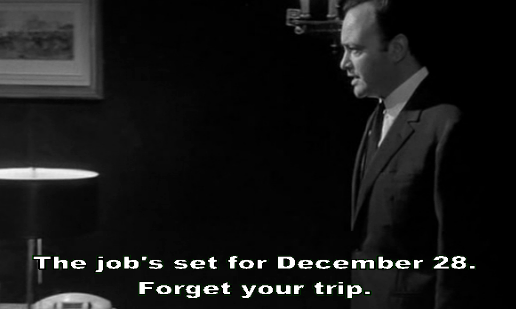 16:9 – text is stretched 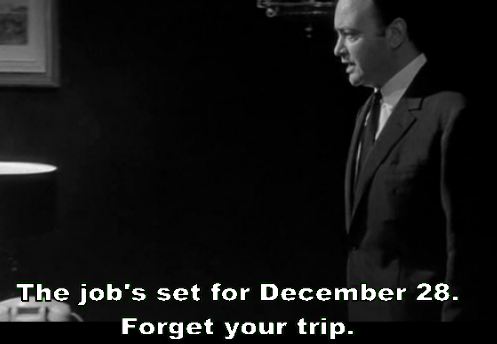 4:3 – text is in the proper proportion.